ПРАКТИЧНА РОБОТА №161. Екотуристична діяльність.2. Тури екологічного спрямування.3. Екскурсійні маршрути .Ознайомитись із сайтами туристичних фірм, що надають послуги у сфері екологічного туризму та написати короткий реферат-повідомлення про зміст їх діяльності.Придумати слоган для екотуристичної фірми.ПІДСУМКОВА РОБОТАПідготувати повідомлення (презентацію) про об’єкт екологічного туризму будь-якої країни Світу (за вибором студентів).План характеристики об’єкта екологічного туризму:1. Зробити аналіз-пропозицію даного екологічного туру.2. Назва об’єкта.3. Тип об’єкта.4. Стисла характеристика об’єкта.5. Значення об’єкта для розвитку екологічного туризму.6. Унікальність об’єкта.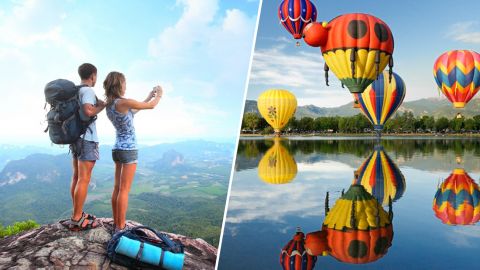 